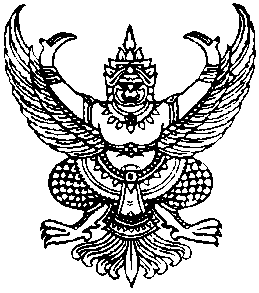 ประกาศองค์การบริหารส่วนตำบลกำแพงเซาเรื่อง  ประกาศสรุปผลการดำเนินการจัดซื้อจัดจ้างในรอบเดือน   มิถุนายน  พ.ศ.  2559--------------------------------	อาศัยอำนาจตามความในข้อ 1 และข้อ 2 แห่งประกาศคณะกรรมการข้อมูลข่าวสารของทางราชการ เรื่องกำหนดให้ข้อมูลข่าวสารเกี่ยวกับผลการพิจารณาการจัดซื้อจัดจ้างของหน่วยงานของรัฐเป็นข้อมูลข่าวสารที่ต้องจัดไว้ให้ประชาชนตรวจดูได้ตามมาตรา  9(8) แห่งพระราชบัญญัติข้อมูลข่าวสารของทางราชการ พ.ศ.  2540  โดยคณะกรรมการข้อมูลข่าวสารของทางราชการ ได้กำหนดให้หน่วยงานของรัฐจัดทำสรุปผลการพิจารณาการจัดซื้อจัดจ้างของหน่วยงานของรัฐเป็นรายเดือนทุก ๆ เดือน โดยให้มีรายละเอียดเกี่ยวกับงานที่จัดซื้อจัดจ้าง วงเงินงบประมาณ วิธีซื้อหรือจ้าง รายชื่อผู้เข้าเสนอราคาและราคาที่เสนอ ผู้ได้รับการคัดเลือกและราคา และเหตุผลที่คัดเลือกผู้เสนอราคารายนั้นโดยสรุป เพื่อเป็นดรรชนีสำหรับการตรวจดูของประชาชน ดังนั้นเพื่อปฏิบัติตามประกาศดังกล่าวและเพื่อให้การจัดซื้อจัดจ้างเป็นไปด้วยความโปร่งใสแลตรวจสอบ ได้องค์การบริหารส่วนตำบลกำแพงเซา    จึงขอประกาศสรุปผลการดำเนินการจัดซื้อจัดจ้างในรอบเดือน  มิถุนายน 2559 ให้ประชาชนได้ทราบโดยทั่วกัน รายละเอียดตามแบบ สขร.1 แนบท้ายประกาศนี้		ทั้งนี้ ตั้งแต่วันที่    8  กรกฏาคม  2559   เป็นต้นไป			ประกาศ  ณ  วันที่   8  กรกฏาคม   พ.ศ. 2559ไพเราะ  เอียดบัว (นางสาวไพเราะ  เอียดบัว)   นายกองค์การบริหารส่วนตำบลกำแพงเซางบหน้าสรุปผลการพิจารณาการจัดซื้อจัดจ้างของ อบจ./เทศบาล/อบต.      กำแพงเซา	         ประจำเดือน	มิถุนายน  2559ได้นำข้อมูลเกี่ยวกับการจัดซื้อจัดจ้างตามแบบ สขร.1 (ประจำเดือน  	มิถุนายน  2559  )               เผยแพร่  เมื่อวันที่  8  กรกฏาคม  2559   โดยวิธี        ติดประกาศ,ประชาสัมพันธ์ทางเว็บไซต์ (www.kampangsao.go.th)	                 ไม่ได้นำข้อมูลเกี่ยวกับการจัดซื้อจัดจ้างตามแบบ สขร. เผยแพร่ เหตุเพราะ 					(ลงชื่อ)	       ปริยภัทร  นิจนารถ       ผู้รายงาน(นางปริยภัทร  นิจนารถ)ตำแหน่ง      นักวิชาการพัสดุ		แบบ สขร. 1สรุปผลการพิจารณาการจัดซื้อจัดจ้างในรอบเดือน  มิถุนายน  2559 องค์การบริหารส่วนตำบลกำแพงเซา -2--3--4--5--6--7--8--9- (ลงชื่อ)       ปริยภัทร  นิจนารถ        ผู้รายงาน(นางปริยภัทร  นิจนารถ)ตำแหน่ง   นักวิชาการพัสดุวันที่     8  กรกฏาคม  2559ลำดับที่วิธีการจัดซื้อจัดจ้างจำนวนโครงการรวมวงเงินงบประมาณรวมราคากลางรวมราคาที่พิจารณาคัดเลือกวงเงินต่ำหรือสูงกว่าราคากลาง (+สูง) (-ต่ำกว่า)หมายเหตุ1จัดซื้อโดยวิธีตกลงราคา5415,774.00415,774.00415,774.00--2จัดจ้างโดยวิธีตกลงราคา11642,495.00642,495.00630,495.00(-12,000)-3จัดซื้อโดยวิธีสอบราคา------4จัดจ้างโดยวิธีสอบราคา------5จัดซื้อโดยวิธีประกวดราคา------6จัดจ้างโดยวิธีประกวดราคา------7จัดซื้อจัดจ้างโดยวิธีพิเศษ------8จัดซื้อจัดจ้างโดยวิธีอิเลคทรอนิกค์------รวม161,058,269.001,058,269.001,046,269.00(-12,000)-ลำดับที่งานจัดซื้อจัดจ้างวงเงินงบประมาณ(ราคากลาง)วิธีซื้อ/จ้างการเสนอราคาการเสนอราคาการพิจารณาคัดเลือกการพิจารณาคัดเลือกเหตุผลที่คัดเลือกโดยสังเขปลำดับที่งานจัดซื้อจัดจ้างวงเงินงบประมาณ(ราคากลาง)วิธีซื้อ/จ้างผู้เสนอราคาราคาที่เสนอผู้ได้รับคัดเลือกราคาที่เสนอเหตุผลที่คัดเลือกโดยสังเขป1.จัดซื้อยางมะตอยจำนวน 500 ถุง85,000.-ตกลงราคาร้านไอซ์วัสดุภัณฑ์85,000.-ร้านไอซ์วัสดุภัณฑ์85,000.-เป็นผู้เสนอราคาต่ำสุดที่มีคุณสมบัติถูกต้องตามเงื่อนไขในเอกสารตกลงราคาซื้อและเสนอราคาไม่เกินวงเงินงบประมาณ2.จ้างเหมาทำรั้วไม้ล้อมต้นไม้ จำนวน 3 ชุด โครงการรักน้ำ รักป่า รักแผ่นดิน1,500.-ตกลงราคานายเกียรติศักดิ์  โบกขรณีย์1,500.-นายเกียรติศักดิ์  โบกขรณีย์1,500.-เป็นผู้เสนอราคาต่ำสุดที่มีคุณสมบัติถูกต้องตามเงื่อนไขในเอกสารตกลงราคาซื้อและเสนอราคาไม่เกินวงเงินงบประมาณ3.จ้างทำป้ายประชาสัมพันธ์ ขนาด 1.2x2.4 ม.460.-ตกลงราคาพริ้ง  แอ็ดเวอร์ไทซิ่ง460.-พริ้ง  แอ็ดเวอร์ไทซิ่ง460.-เป็นผู้เสนอราคาต่ำสุดที่มีคุณสมบัติถูกต้องตามเงื่อนไขในเอกสารตกลงราคาซื้อและเสนอราคาไม่เกินวงเงินงบประมาณ4.จ้างเหมาถ่ายเอกสารและเข้าเล่ม สำเนาแผนยุทธศาสตร์การพัฒนา(2560-2563)3,000.-ตกลงราคานิวเปเปอร์ โดยนางอริสรา ทองสุข3,000.-นิวเปเปอร์ โดยนางอริสรา ทองสุข3,000.-เป็นผู้เสนอราคาต่ำสุดที่มีคุณสมบัติถูกต้องตามเงื่อนไขในเอกสารตกลงราคาซื้อและเสนอราคาไม่เกินวงเงินงบประมาณลำดับที่งานจัดซื้อจัดจ้างวงเงินงบประมาณ(ราคากลาง)วิธีซื้อ/จ้างการเสนอราคาการเสนอราคาการพิจารณาคัดเลือกการพิจารณาคัดเลือกเหตุผลที่คัดเลือกโดยสังเขปลำดับที่งานจัดซื้อจัดจ้างวงเงินงบประมาณ(ราคากลาง)วิธีซื้อ/จ้างผู้เสนอราคาราคาที่เสนอผู้ได้รับคัดเลือกราคาที่เสนอเหตุผลที่คัดเลือกโดยสังเขป5.จ้างเหมาถ่ายเอกสารและเข้าเล่ม สำเนาแผนยุทธศาสตร์การพัฒนาสามปี  (2560-2562)5,625.-ตกลงราคานิวเปเปอร์ โดยนางอริสรา ทองสุข5,625.-นิวเปเปอร์ โดยนางอริสรา ทองสุข5,625.-เป็นผู้เสนอราคาต่ำสุดที่มีคุณสมบัติถูกต้องตามเงื่อนไขในเอกสารตกลงราคาซื้อและเสนอราคาไม่เกินวงเงินงบประมาณ6.จัดซื้อวัสดุประปา11,020.-ตกลงราคาหจก.ประตูชัยการประปา11,020.-หจก.ประตูชัยการประปา11,020.-เป็นผู้เสนอราคาต่ำสุดที่มีคุณสมบัติถูกต้องตามเงื่อนไขในเอกสารตกลงราคาซื้อและเสนอราคาไม่เกินวงเงินงบประมาณ7.จัดซื้อวัสดุไฟฟ้า49,760.-ตกลงราคาแสนสิริอุปกรณืไฟฟ้า49,760.-แสนสิริอุปกรณืไฟฟ้า49,760.-เป็นผู้เสนอราคาต่ำสุดที่มีคุณสมบัติถูกต้องตามเงื่อนไขในเอกสารตกลงราคาซื้อและเสนอราคาไม่เกินวงเงินงบประมาณ8.จัดซื้อวัสดุอุปกรณ์งานกำจัดขยะมูลฝอยและสิ่งปฏิกูล8,640.-พรหมคีรีพาณิชย์ คอมฯ8,640.-พรหมคีรีพาณิชย์ คอมฯ8,640.-เป็นผู้เสนอราคาต่ำสุดที่มีคุณสมบัติถูกต้องตามเงื่อนไขในเอกสารตกลงราคาซื้อและเสนอราคาไม่เกินวงเงินงบประมาณลำดับที่งานจัดซื้อจัดจ้างวงเงินงบประมาณ(ราคากลาง)วิธีซื้อ/จ้างการเสนอราคาการเสนอราคาการพิจารณาคัดเลือกการพิจารณาคัดเลือกเหตุผลที่คัดเลือกโดยสังเขปลำดับที่งานจัดซื้อจัดจ้างวงเงินงบประมาณ(ราคากลาง)วิธีซื้อ/จ้างผู้เสนอราคาราคาที่เสนอผู้ได้รับคัดเลือกราคาที่เสนอเหตุผลที่คัดเลือกโดยสังเขป9.จ้างซ่อมแซมเครื่องปรับอากาศ จำนวน 2 เครื่อง1,100.-ตกลงราคานายเอกชัย  ดิษฐาภรณ์1,100.-นายเอกชัย  ดิษฐาภรณ์1,100.-เป็นผู้เสนอราคาต่ำสุดที่มีคุณสมบัติถูกต้องตามเงื่อนไขในเอกสารตกลงราคาซื้อและเสนอราคาไม่เกินวงเงินงบประมาณ10.จัดซื้ออาหาร อาหารว่างพร้อมเครื่องดื่ม สำหรับผู้เข้าร่วมโครงการส่งเสริมสนับสนุนการปลูกและผลิตน้ำสมุนไพรเพื่อการบริโภค10,000.-ตกลงราคาน.ส.กาญจนี  กาญจนานุกูล10,000.-น.ส.กาญจนี  กาญจนานุกูล10,000.-เป็นผู้เสนอราคาต่ำสุดที่มีคุณสมบัติถูกต้องตามเงื่อนไขในเอกสารตกลงราคาซื้อและเสนอราคาไม่เกินวงเงินงบประมาณ11.จัดซื้อวัสดุอุปกรณ์ สำหรับใช้ในโครงการส่งเสริมสนับสนุนการปลูกและผลิตน้ำสมุนไพรเพื่อการบริโภค2,300.-ตกลงราคานางปรึกษา  บุญบำรุง2,300.-นางปรึกษา  บุญบำรุง2,300.-เป็นผู้เสนอราคาต่ำสุดที่มีคุณสมบัติถูกต้องตามเงื่อนไขในเอกสารตกลงราคาซื้อและเสนอราคาไม่เกินวงเงินงบประมาณ12.จ้างทำป้ายประชาสัมพันธ์ ขนาด 1.20x2.40 ม. โครงการส่งเสริมสนับสนุนการปลูกและผลิตน้ำสมุนไพรเพื่อการบริโภค460.-ตกลงราคาพริ้ง แอ็ดเวอร์ไทซิ่ง460.-พริ้ง แอ็ดเวอร์ไทซิ่ง460.-เป็นผู้เสนอราคาต่ำสุดที่มีคุณสมบัติถูกต้องตามเงื่อนไขในเอกสารตกลงราคาซื้อและเสนอราคาไม่เกินวงเงินงบประมาณลำดับที่งานจัดซื้อจัดจ้างวงเงินงบประมาณ(ราคากลาง)วิธีซื้อ/จ้างการเสนอราคาการเสนอราคาการพิจารณาคัดเลือกการพิจารณาคัดเลือกเหตุผลที่คัดเลือกโดยสังเขปลำดับที่งานจัดซื้อจัดจ้างวงเงินงบประมาณ(ราคากลาง)วิธีซื้อ/จ้างผู้เสนอราคาราคาที่เสนอผู้ได้รับคัดเลือกราคาที่เสนอเหตุผลที่คัดเลือกโดยสังเขป13.จัดซื้อวัสดุอุปกรณ์ในการฝึกอบรมโครงการส่งเสริมสนับสนุนการปลูกและผลิตน้ำสมุนไพรเพื่อการบริโภค1,556.-ตกลงราคาหจก.กรุงไทยเปเปอร์1,556.-หจก.กรุงไทยเปเปอร์1,556.-เป็นผู้เสนอราคาต่ำสุดที่มีคุณสมบัติถูกต้องตามเงื่อนไขในเอกสารตกลงราคาซื้อและเสนอราคาไม่เกินวงเงินงบประมาณ14.จัดซื้อวัสดุอุปกรณ์ในการฝึกอบรมโครงการส่งเสริมสนับสนุนการปลูกและผลิตน้ำสมุนไพรเพื่อการบริโภค4,755.-	ตกลงราคาจำเริญวิถี โดยนายอำนาจ เสรีวัฒนาชัย4,755.-จำเริญวิถี โดยนายอำนาจ เสรีวัฒนาชัย4,755.-เป็นผู้เสนอราคาต่ำสุดที่มีคุณสมบัติถูกต้องตามเงื่อนไขในเอกสารตกลงราคาซื้อและเสนอราคาไม่เกินวงเงินงบประมาณ15.จ้างเหมาโครงการปรับปรุงถนนสายซอยไสขาม ม.450,000.-	ตกลงราคานายเมธี  สุทธจิตต์50,000.-นายเมธี  สุทธจิตต์50,000.-เป็นผู้เสนอราคาต่ำสุดที่มีคุณสมบัติถูกต้องตามเงื่อนไขในเอกสารตกลงราคาซื้อและเสนอราคาไม่เกินวงเงินงบประมาณ16.จ้างเหมาเก็บและขนถ่ายขยะ24,000.-ตกลงราคานายวิโรจน์  สุขประสงค์24,000.-นายวิโรจน์  สุขประสงค์24,000.-เป็นผู้เสนอราคาต่ำสุดที่มีคุณสมบัติถูกต้องตามเงื่อนไขในเอกสารตกลงราคาซื้อและเสนอราคาไม่เกินวงเงินงบประมาณ17.จ้างเหมาเก็บและขนถ่ายขยะ24,000.-ตกลงราคานายวินัย  ขันติไชย24,000.-นายวินัย  ขันติไชย24,000.-เป็นผู้เสนอราคาต่ำสุดที่มีคุณสมบัติถูกต้องตามเงื่อนไขในเอกสารตกลงราคาซื้อและเสนอราคาไม่เกินวงเงินงบประมาณลำดับที่งานจัดซื้อจัดจ้างวงเงินงบประมาณ(ราคากลาง)วิธีซื้อ/จ้างการเสนอราคาการเสนอราคาการพิจารณาคัดเลือกการพิจารณาคัดเลือกเหตุผลที่คัดเลือกโดยสังเขปลำดับที่งานจัดซื้อจัดจ้างวงเงินงบประมาณ(ราคากลาง)วิธีซื้อ/จ้างผู้เสนอราคาราคาที่เสนอผู้ได้รับคัดเลือกราคาที่เสนอเหตุผลที่คัดเลือกโดยสังเขป18.จ้างเหมาเก็บและขนถ่ายขยะ24,000.-ตกลงราคานายสาโรจน์  มูณีวรรณ24,000.-นายสาโรจน์  มูณีวรรณ24,000.-เป็นผู้เสนอราคาต่ำสุดที่มีคุณสมบัติถูกต้องตามเงื่อนไขในเอกสารตกลงราคาซื้อและเสนอราคาไม่เกินวงเงินงบประมาณ19.จ้างเหมาโครงการถมหินคลุกถนนสายหาดทราย – หัวงาน ม.270,000.-ตกลงราคาบริษัท ป.นครธุรกิจ จำกัด70,000.-ป.นครธุรกิจ จำกัด70,000.-เป็นผู้เสนอราคาต่ำสุดที่มีคุณสมบัติถูกต้องตามเงื่อนไขในเอกสารตกลงราคาซื้อและเสนอราคาไม่เกินวงเงินงบประมาณ20.จ้างเหมาโครงการถมหินคลุกถนนสายร่วมใจ ม.250,000.-ตกลงราคาบริษัท ป.นครธุรกิจ จำกัด50,000.-ป.นครธุรกิจ จำกัด50,000.-เป็นผู้เสนอราคาต่ำสุดที่มีคุณสมบัติถูกต้องตามเงื่อนไขในเอกสารตกลงราคาซื้อและเสนอราคาไม่เกินวงเงินงบประมาณ21.จ้างเหมาโครงการถมหินคลุกถนนสายนาโหนดตก ม.2200,000.-ตกลงราคาบริษัท ป.นครธุรกิจ จำกัด188,000.-บริษัท ป.นครธุรกิจ จำกัด188,000.-เป็นผู้เสนอราคาต่ำสุดที่มีคุณสมบัติถูกต้องตามเงื่อนไขในเอกสารตกลงราคาซื้อและเสนอราคาไม่เกินวงเงินงบประมาณ21.จ้างเหมาซ่อมแซมเครื่องคอมพิวเตอร์ตั้งโต๊ะ รหัส 416-53-0025600.-ตกลงราคาพรหมคีรีพาณิชย์ คอมฯ600.-พรหมคีรีพาณิชย์ คอมฯ600.-เป็นผู้เสนอราคาต่ำสุดที่มีคุณสมบัติถูกต้องตามเงื่อนไขในเอกสารตกลงราคาซื้อและเสนอราคาไม่เกินวงเงินงบประมาณลำดับที่งานจัดซื้อจัดจ้างวงเงินงบประมาณ(ราคากลาง)วิธีซื้อ/จ้างการเสนอราคาการเสนอราคาการพิจารณาคัดเลือกการพิจารณาคัดเลือกเหตุผลที่คัดเลือกโดยสังเขปลำดับที่งานจัดซื้อจัดจ้างวงเงินงบประมาณ(ราคากลาง)วิธีซื้อ/จ้างผู้เสนอราคาราคาที่เสนอผู้ได้รับคัดเลือกราคาที่เสนอเหตุผลที่คัดเลือกโดยสังเขป22.จ้างซ่อมแซมเครื่องคอมพิวเตอร์ตั้งโต๊ะ รหัส 416-48-0014 และ รหัส 416-54-00292,450.-ตกลงราคาพรหมคีรีพาณิชย์ คอมฯ2,450.-พรหมคีรีพาณิชย์ คอมฯ2,450.-เป็นผู้เสนอราคาต่ำสุดที่มีคุณสมบัติถูกต้องตามเงื่อนไขในเอกสารตกลงราคาซื้อและเสนอราคาไม่เกินวงเงินงบประมาณ23.จ้างเหมารถโดยสาร (ปรับอากาศ) จำนวน 2 คัน78,000.-ตกลงราคาหจก.มั่งคั่ง นครศรี ทัวร์78,000.-หจก.มั่งคั่ง นครศรี ทัวร์78,000.-เป็นผู้เสนอราคาต่ำสุดที่มีคุณสมบัติถูกต้องตามเงื่อนไขในเอกสารตกลงราคาซื้อและเสนอราคาไม่เกินวงเงินงบประมาณ24.จ้างเหมาจัดทำอาหาร อาหารว่างพร้อมเครื่องดื่ม สำหรับโครงการส่งเสริมพัฒนาคุณภาพชีวิตผู้สูงอายุ10,000.-ตกลงราคาน.ส.กาญจนี  กาญจนานุกูล10,000.-น.ส.กาญจนี  กาญจนานุกูล10,000.-เป็นผู้เสนอราคาต่ำสุดที่มีคุณสมบัติถูกต้องตามเงื่อนไขในเอกสารตกลงราคาซื้อและเสนอราคาไม่เกินวงเงินงบประมาณ25.จ้างเหมาซ่อมแซมบำรุงรักษาเครื่องปรับอากาศสำนักงานปลัด ห้องประชุมสภา3,000.-ตกลงราคานายไพรีย์  ไชยจิตต์3,000.-นายไพรีย์  ไชยจิตต์3,000.-เป็นผู้เสนอราคาต่ำสุดที่มีคุณสมบัติถูกต้องตามเงื่อนไขในเอกสารตกลงราคาซื้อและเสนอราคาไม่เกินวงเงินงบประมาณ26.จ้างทำป้ายประชาสัมพันธ์ ขนาด 1.5x2.5 ม.600.-ตกลงราคาพริ้ง แอ็ดเวอร์ไทซิ่ง600.-พริ้ง แอ็ดเวอร์ไทซิ่ง600.-เป็นผู้เสนอราคาต่ำสุดที่มีคุณสมบัติถูกต้องตามเงื่อนไขในเอกสารตกลงราคาซื้อและเสนอราคาไม่เกินวงเงินงบประมาณลำดับที่งานจัดซื้อจัดจ้างวงเงินงบประมาณ(ราคากลาง)วิธีซื้อ/จ้างการเสนอราคาการเสนอราคาการพิจารณาคัดเลือกการพิจารณาคัดเลือกเหตุผลที่คัดเลือกโดยสังเขปลำดับที่งานจัดซื้อจัดจ้างวงเงินงบประมาณ(ราคากลาง)วิธีซื้อ/จ้างผู้เสนอราคาราคาที่เสนอผู้ได้รับคัดเลือกราคาที่เสนอเหตุผลที่คัดเลือกโดยสังเขป27.จ้างเหมาจัดทำอาหาร อาหารว่างพร้อมเครื่องดื่ม สำหรับโครงการรณรงค์ป้องกันโรคเอดส์ในชุมชน2,600.-ตกลงราคาน.ส.กาญจนี  กาญจนานุกูล2,600.-น.ส.กาญจนี  กาญจนานุกูล2,600.-เป็นผู้เสนอราคาต่ำสุดที่มีคุณสมบัติถูกต้องตามเงื่อนไขในเอกสารตกลงราคาซื้อและเสนอราคาไม่เกินวงเงินงบประมาณ28.จัดซื้อวัสดุอุปกรณ์ในการอบรมโครงการส่งเสริมพัฒนาคุณภาพชวิตผู้สูงอายุ3,000.-ตกลงราคาหจก.กรุงไทยเปเปอร์3,000.-หจก.กรุงไทยเปเปอร์3,000.-เป็นผู้เสนอราคาต่ำสุดที่มีคุณสมบัติถูกต้องตามเงื่อนไขในเอกสารตกลงราคาซื้อและเสนอราคาไม่เกินวงเงินงบประมาณ29.จัดซื้อของที่ระลึกสำหรับโครงการส่งเสริมพัฒนาคุณภาพชีวิตผู้สูงอายุ5,000.-ตกลงราคาฅนสร้างภาพ โดยนางสาวเกษร พินิจการ5,000.-ฅนสร้างภาพ โดยนางสาวเกษร พินิจการ5,000.-เป็นผู้เสนอราคาต่ำสุดที่มีคุณสมบัติถูกต้องตามเงื่อนไขในเอกสารตกลงราคาซื้อและเสนอราคาไม่เกินวงเงินงบประมาณ30.จ้างทำป้ายประชาสัมพันธ์ขนาด 1.5x2.5 ม.600.-ตกลงราคาพริ้ง แอ็ดเวอร์ไทซิ่ง600.-พริ้ง แอ็ดเวอร์ไทซิ่ง600.-เป็นผู้เสนอราคาต่ำสุดที่มีคุณสมบัติถูกต้องตามเงื่อนไขในเอกสารตกลงราคาซื้อและเสนอราคาไม่เกินวงเงินงบประมาณ31.จ้างเหมาซ่อมแซมอาคารสถานที่องค์การบริหารส่วนตำบลกำแพงเซา5,000.-ตกลงราคานายเกียรติศักดิ์  โบกขรณีย์5,000.-นายเกียรติศักดิ์  โบกขรณีย์5,000.-เป็นผู้เสนอราคาต่ำสุดที่มีคุณสมบัติถูกต้องตามเงื่อนไขในเอกสารตกลงราคาซื้อและเสนอราคาไม่เกินวงเงินงบประมาณลำดับที่งานจัดซื้อจัดจ้างวงเงินงบประมาณ(ราคากลาง)วิธีซื้อ/จ้างการเสนอราคาการเสนอราคาการพิจารณาคัดเลือกการพิจารณาคัดเลือกเหตุผลที่คัดเลือกโดยสังเขปลำดับที่งานจัดซื้อจัดจ้างวงเงินงบประมาณ(ราคากลาง)วิธีซื้อ/จ้างผู้เสนอราคาราคาที่เสนอผู้ได้รับคัดเลือกราคาที่เสนอเหตุผลที่คัดเลือกโดยสังเขป32.จ้างเหมาโครงการซ่อมแซมถนนสายบ้านตาล-สวนพล (บริเวณทางเชื่อมทางหลวงแผ่นดิน 4015) ม.619,500.-ตกลงราคานายเอกสิทธิ์  ธรรมสุนทร19,500.-นายเอกสิทธิ์  ธรรมสุนทร19,500.-เป็นผู้เสนอราคาต่ำสุดที่มีคุณสมบัติถูกต้องตามเงื่อนไขในเอกสารตกลงราคาซื้อและเสนอราคาไม่เกินวงเงินงบประมาณ33.จ้างเหมาโครงการขุดลอกทางระบายน้ำถนนสายต้นขาม ม.516,000.-ตกลงราคาบริษัท ป.นครธุรกิจ จำกัด16,000.-บริษัท ป.นครธุรกิจ จำกัด16,000.-เป็นผู้เสนอราคาต่ำสุดที่มีคุณสมบัติถูกต้องตามเงื่อนไขในเอกสารตกลงราคาซื้อและเสนอราคาไม่เกินวงเงินงบประมาณ34.จ้างเหมาโครงการขุดลอกคูระบายน้ำสายนาห้วยจาก-คลองหยวด ม.950,000.-ตกลงราคาบริษัท ป.นครธุรกิจ จำกัด50,000.-บริษัท ป.นครธุรกิจ จำกัด50,000.-เป็นผู้เสนอราคาต่ำสุดที่มีคุณสมบัติถูกต้องตามเงื่อนไขในเอกสารตกลงราคาซื้อและเสนอราคาไม่เกินวงเงินงบประมาณ35.จัดซื้อน้ำมันเบนซิลสำหรับรถจักรยานยนต์ ทะเบียน ขจย 256และทะเบียน 1 กข 95874,200.-ตกลงราคาหจก.วดีการค้า4,200.-หจก.วดีการค้า4,200.-เป็นผู้เสนอราคาต่ำสุดที่มีคุณสมบัติถูกต้องตามเงื่อนไขในเอกสารตกลงราคาซื้อและเสนอราคาไม่เกินวงเงินงบประมาณ36.จัดซื้อน้ำมันเบนซิลสำหรับรถบรรทุกขยะ27,000.-ตกลงราคาหจก.วดีการค้า27,000.-หจก.วดีการค้า27,000.-เป็นผู้เสนอราคาต่ำสุดที่มีคุณสมบัติถูกต้องตามเงื่อนไขในเอกสารตกลงราคาซื้อและเสนอราคาไม่เกินวงเงินงบประมาณลำดับที่งานจัดซื้อจัดจ้างวงเงินงบประมาณ(ราคากลาง)วิธีซื้อ/จ้างการเสนอราคาการเสนอราคาการพิจารณาคัดเลือกการพิจารณาคัดเลือกเหตุผลที่คัดเลือกโดยสังเขปลำดับที่งานจัดซื้อจัดจ้างวงเงินงบประมาณ(ราคากลาง)วิธีซื้อ/จ้างผู้เสนอราคาราคาที่เสนอผู้ได้รับคัดเลือกราคาที่เสนอเหตุผลที่คัดเลือกโดยสังเขป37.จัดซื้อน้ำมันดีเซล สำหรับรถยนต์ส่วนกลางหมายเลขทะเบียน บน 8416 และ กต 1104 17,000.-ตกลงราคาหจก.วดีการค้า17,000.-หจก.วดีการค้า17,000.-เป็นผู้เสนอราคาต่ำสุดที่มีคุณสมบัติถูกต้องตามเงื่อนไขในเอกสารตกลงราคาซื้อและเสนอราคาไม่เกินวงเงินงบประมาณ38จัดซื้ออาหารเสริม(นม)186,543.-ตกลงราคาบริษัท นครแดรีพลัส จำกัด186,543.-บริษัท นครแดรีพลัส จำกัด186,543.-เป็นผู้เสนอราคาต่ำสุดที่มีคุณสมบัติถูกต้องตามเงื่อนไขในเอกสารตกลงราคาซื้อและเสนอราคาไม่เกินวงเงินงบประมาณ